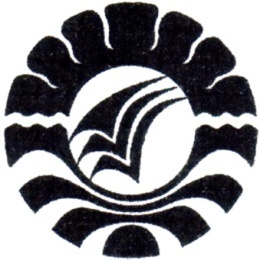 SKRIPSIPENERAPAN DADU DALAM MENINGKATKAN HASIL BELAJAR BERHITUNG PENJUMLAHAN PADA MURID TUNAGRAHITA RINGAN KELAS DASAR I DI SLB-C YPPLB MAKASSARRISMAWATIJURUSAN PENDIDIKAN LUAR BIASAFAKULTAS ILMU PENDIDIKANUNIVERSITAS NEGERI MAKASSAR2013